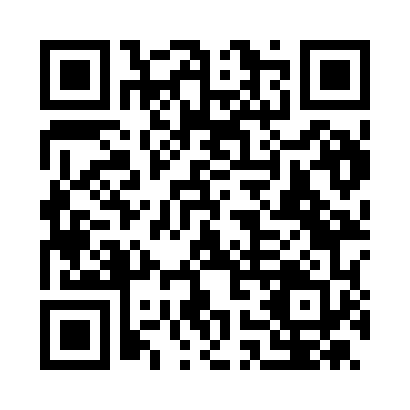 Prayer times for Bari, Apulia, ItalyWed 1 May 2024 - Fri 31 May 2024High Latitude Method: Angle Based RulePrayer Calculation Method: Muslim World LeagueAsar Calculation Method: HanafiPrayer times provided by https://www.salahtimes.comDateDayFajrSunriseDhuhrAsrMaghribIsha1Wed4:045:5012:505:467:509:302Thu4:025:4912:495:467:519:313Fri4:005:4712:495:477:529:334Sat3:585:4612:495:487:539:345Sun3:575:4512:495:487:549:366Mon3:555:4412:495:497:559:377Tue3:535:4312:495:497:569:398Wed3:515:4112:495:507:579:409Thu3:505:4012:495:507:589:4210Fri3:485:3912:495:517:599:4311Sat3:465:3812:495:528:009:4512Sun3:455:3712:495:528:019:4613Mon3:435:3612:495:538:029:4814Tue3:425:3512:495:538:039:4915Wed3:405:3412:495:548:049:5116Thu3:395:3312:495:548:059:5217Fri3:375:3212:495:558:069:5418Sat3:365:3112:495:568:079:5519Sun3:345:3012:495:568:089:5720Mon3:335:3012:495:578:099:5821Tue3:315:2912:495:578:1010:0022Wed3:305:2812:495:588:1110:0123Thu3:295:2712:495:588:1210:0224Fri3:275:2712:495:598:1310:0425Sat3:265:2612:505:598:1310:0526Sun3:255:2512:506:008:1410:0627Mon3:245:2512:506:008:1510:0828Tue3:235:2412:506:018:1610:0929Wed3:225:2412:506:018:1710:1030Thu3:215:2312:506:028:1810:1131Fri3:205:2312:506:028:1810:13